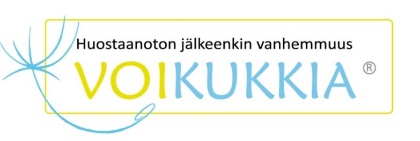 _______________________________________________________________________________________    	          VOIKUKKIA-vertaistukiryhmän aiheet
Ryhmäkertojen ajankohdat ja aiheet					                 Päivitetty 7.1.2018 _______________________________________________________________________________________  VOIKUKKIA-vertaistukiryhmäkerroilla on tietyt aiheet, mutta tilaa jää myös teiltä vanhemmilta itseltänne nouseville aiheille ja erityistilanteille. Paikka: Ryhmäkuja 1, Mikkeli/ Ryhmätalo, 4 krs., huone 5. Ajankohta		Aihe XX.XX.201X 	klo 00:00	Ryhmäprosessin aloitus, tutustuminen, odotukset ja yhteiset                             toimintaperiaatteet (pelisäännöt)XX.XX.201X	klo 00:00	Vanhempien kertomukset lapsen sijoitukseen liittyenXX.XX.201X	klo 00:00	Lapsesta luopuminen vanhemman kriisinä XX.XX.201X	klo 00:00	Lapsen erokriisiXX.XX.201X	klo 00:00	Lapsen ja vanhemman välisen yhteyden säilyttäminen XX.XX.201X	klo 00:00	Selviytymistarina tai vieraileva asiantuntija tai jokin muu aihe tai edellisten täydentämistäXX.XX.201X	klo 00:00	Rinnakkaisen vanhemmuuden mahdollisuudet XX.XX.201X	klo 00:00	Omat voimavarat ja jaksaminen XX.XX.201X	klo 00:00	Tulevaisuuden näköaloja XX.XX.201X	klo 00:00	Ryhmäprosessin arviointi ja päätös Ilmoitathan ryhmänohjaajalle, jos et pääse ryhmän tapaamiseen tai myöhästyt. Voit ottaa ryhmänohjaajaan yhteyttä myös muissa ryhmään liittyvissä asioissa. Tervetuloa ryhmään! Minna Mallikas	Oili Ohjaaja		Veera (Vertaisohjaaja)sosiaaliohjaaja,	kuntaX diakoni, srkX	vanhempiVOIKUKKIA-ohjaaja	VOIKUKKIA-ohjaaja	VOIKUKKIA-vertaisohjaajapuh. 040 123 4567	puh. 050 765 4321	puh. 044 112 3344minna.mallikas@netti.fi 	oili.ohjaaja@netti.fi 	veera.vertaisohjaaja@netti.fi